РАБОЧАЯ ПРОГРАММА ФАКУЛЬТАТИВНОГО КУРСА «ФИНАНСОВАЯ ГРАМОТНОСТЬ»9 КЛАССПЛАНИРУЕМЫЕ РЕЗУЛЬТАТЫ ОСВОЕНИЯ УЧЕБНОГО ПРЕДМЕТАЛичностные планируемые результаты- осознание себя как члена семьи, общества и государства; понимание экономических проблем семьи и участие в их обсуждении; понимание финансовых связей семьи и государства; - овладение начальными навыками адаптации в мире финансовых отношений: сопоставление доходов и расходов, расчёт процентов, сопоставление доходности вложений на простых примерах; - развитие самостоятельности и личной ответственности за свои поступки; планирование собственного бюджета, предложение вариантов собственного заработка; - развитие навыков сотрудничества с взрослыми и сверстниками в разных игровых и реальных экономических ситуациях; - участие в принятии решений о семейном бюджете. Метапредметные планируемые результатыПознавательные: - освоение способов решения проблем творческого и поискового характера; - использование различных способов поиска, сбора, обработки, анализа, организации, передачи и интерпретации информации; поиск информации в газетах, журналах, на интернет-сайтах и проведение простых опросов и интервью; - формирование умений представлять информацию в зависимости от поставленных задач в виде таблицы, схемы, графика, диаграммы, диаграммы связей (интеллект-карты); - овладение логическими действиями сравнения, анализа, синтеза, обобщения, классификации, установления аналогий и причинно-следственных связей, построения рассуждений, отнесения к известным понятиям; - овладение базовыми предметными и межпредметными понятиями. Регулятивные: - понимание цели своих действий; - планирование действия с помощью учителя и самостоятельно; - проявление познавательной и творческой инициативы; - оценка правильности выполнения действий; самооценка и взаимооценка; - адекватное восприятие предложений товарищей, учителей, родителей. Коммуникативные: - составление текстов в устной и письменной формах; - готовность слушать собеседника и вести диалог; - готовность признавать возможность существования различных точек зрения и права каждого иметь свою; - умение излагать своё мнение, аргументировать свою точку зрения и давать оценку событий; - определение общей цели и путей её достижения; умение договариваться о распределении функций и ролей в совместной деятельности, осуществлять взаимный контроль в совместной деятельности,  адекватно оценивать собственное поведение и поведение окружающих. Предметные планируемые результаты - понимание основных принципов экономической жизни общества: представление о роли денег в семье и обществе, о причинах и последствиях изменения доходов и расходов семьи, о роли государства в экономике семьи;  понимание и правильное использование экономических терминов; - освоение приёмов работы с экономической информацией, её осмысление; проведение простых финансовых расчётов. - приобретение знаний и опыта применения полученных знаний и умений для решения типичных задач в области семейной экономики: знание источников доходов и направлений расходов семьи и умение составлять простой семейный бюджет; знание направлений инвестирования и способов сравнения результатов на простых примерах; - развитие способностей обучающихся делать необходимые выводы и давать обоснованные оценки экономических ситуаций, определение элементарных проблем в области семейных финансов и нахождение путей их решения; - развитие кругозора в области экономической жизни общества и формирование познавательного интереса к изучению общественных дисциплин. Содержание  учебного предметаРаздел 1. Риски в мире денег Базовые понятия и знания: Особые жизненные ситуации; социальные пособия; форс-мажор; страхование; виды страхования и страховых продуктов; финансовые риски; виды рисков. Знание видов различных особых жизненных ситуаций; способов государственной поддержки в случаях природных и техногенных катастроф и других форс-мажорных случаях; видов страхования; видов финансовых рисков: инфляция, девальвация, банкротство финансовых компаний, управляющих семейными сбережениями, финансовое мошенничество; представление о способах сокращения финансовых рисков.Личностные характеристики и установки:Понимание: – того, что при рождении детей структура расходов семьи изменяется;– необходимости иметь финансовую подушку безопасности на случай чрезвычайных и кризисных жизненных ситуаций;– возможности страхования жизни и семейного имущества для управления рисками; Понимание причин финансовых рисков:– необходимости быть осторожным в финансовой сфере, необходимости проверять поступающую информацию из различных источников (из рекламы, от граждан, из учреждений).Умения: – находить в Интернете сайты социальных служб, обращаться за помощью;– читать договор страхования;– рассчитывать ежемесячные платежи по страхованию;– защитить личную информацию, в том числе в сети Интернет;– пользоваться банковской картой с минимальным финансовым риском;– соотносить риски и выгоды.Компетенции: – оценивать последствия сложных жизненных ситуаций с точки зрения пересмотра структуры финансов семьи и личных финансов;– оценивать предлагаемые варианты страхования;– анализировать и оценивать финансовые риски;– развивать критическое мышление по отношению к рекламным сообщениям;– способность реально оценивать свои финансовые возможности.Раздел 2. Семья и финансовые организации: как сотрудничать без проблем Базовые понятия и знания: Банк; коммерческий банк; Центральный банк; бизнес; бизнес-план; источники финансирования; валюта; мировой валютный рынок; курс валюты. Знание видов операций, осуществляемых банками; необходимость наличия у банка лицензии для осуществления банковских операций; какие бывают источники для создания бизнеса и способы защиты от банкротства; иметь представление о структуре бизнес-плана: иметь представление об основных финансовых правилах ведения бизнеса; знать типы валют; иметь представление о том, как мировой валютный рынок влияет на валютный рынок России; знать, как определяются курсы валют в экономике России.Личностные характеристики и установки:Понимание: – устройства банковской системы:– того, что вступление в отношения с банком должны осуществлять не спонтанно, под воздействием рекламы, а по действительной необходимости и со знанием способов взаимодействия;– ответственности и рискованности занятия бизнесом; понимание трудностей, с которыми приходится сталкиваться при выборе такого рода карьеры;– того, что для начала бизнес-деятельности необходимо получить специальное образование;– того, от чего зависят курсы валют; понимание условия при которых семья может выиграть, размещая семейные сбережения в валюте.Умения: – читать договор с банком;– рассчитывать банковский процент и сумму выплат по вкладам;– находить актуальную информацию на специальных сайтах, посвящённых созданию малого (в том числе семейного) бизнеса; рассчитывать издержки, доход, прибыль;– переводить одну валюты в другую;– находить информацию об изменениях курсов валют.Компетенции: – оценивать необходимость использования банковских услуг для решения своих финансовых проблем и проблем семьи;– выделять круг вопросов, которые надо обдумать при создании своего бизнеса, а также типы рисков, такому бизнесу угрожающие;– оценивать необходимость наличия сбережений в валюте в зависимости от экономической ситуации в стране.Раздел 3   Человек и государство: как они взаимодействуют Базовые понятия и знания: Налоги; прямые и косвенные налоги; пошлины; сборы; пенсия; пенсионная система; пенсионные фонды. Знание основных видов налогов, взимаемых с физических и юридических лиц (базовые); способов уплаты налогов (лично и предприятием); общих принципов устройства пенсионной системы РФ; иметь представления о способах пенсионных накоплений Личностные характеристики и установки: Представление об ответственности налогоплательщика;Понимание: – неотвратимости наказания (штрафов) за неуплату налогов и негативное влияние штрафов на семейный бюджет;– того, что при планировании будущей пенсии необходимо не только полагаться на государственную пенсионную систему, но и создавать свои программы накопления средств и страхования на старость.Умения: – считать сумму заплаченных налогов или сумму, которую необходимо заплатить в качестве налога;– просчитывать, как изменения в структуре и размерах семейных доходов и имущества могут повлиять на величину подлежащих уплате налогов;– находить актуальную информацию о пенсионной системе и накоплениях в сети Интернет. Компетенции: – осознавать гражданскую ответственность при уплате налогов;– планировать расходы на уплату налогов;– рассчитать и прогнозировать, как могут быть связаны величины сбережений на протяжении трудоспособного возраста и месячного дохода после окончания трудовой карьеры.ТЕМАТИЧЕСКОЕ ПЛАНИРОВАНИЕЮс указанием количества часов, планируемых на освоение каждой темы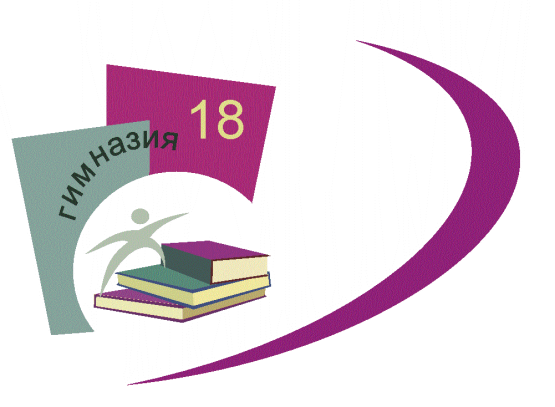 Приложение 1.37.Основной общеобразовательной программы –образовательной программы основного общего образовани МАОУ гимназии  №18, утвержденной приказом МАОУ гимназии № 18 от 03.05.2021 г.     № 262РазделТема урокаКол-во часовРиски в мире денегОсобые жизненные ситуации: рождение ребёнка….1Особые жизненные ситуации: болезнь, природные и техногенные катастрофы1Финансовые риски1Что такое финансовые пирамиды1Обобщение материала1Семья и финансовые организации: Банки и их роль в жизни семьи1как сотрудничать без проблемЧто такое банк и чем он может быть полезен1Польза и риски банковских карт1Что такое бизнес1Как создать своё дело1Что такое валютный рынок и как он устроен1Можно ли выиграть , размещая сбережения в валюте1Урок обобщения по теме1Человек и государство:Что такое налоги и зачем их платить1как они взаимодействуютВиды налогов1Что такое пенсия и как сделать её достойной1 итого 16